　　ノルディックウォーキング教室「ノルディックウォーキングの運動効果」  ・通常のウォーキングよりも、３０～４０％も　高いカロリー燃焼率が実証・関節や膝に負担をかけず、スタミナアップと　筋肉バランスの調整・上半身を鍛えるだけでなく、姿勢の矯正、　転倒防止の効果など全身の９０％の筋肉を　動かす全身運動　ポールを使っての歩き方を学び、坂下総合体育館を出発して２ｋｍ～３ｋｍの道のりで、気軽に歩けるコースです、ぜひご参加下さい。　 日　時　　８月３０日（木）・９月６日（木）　午後７時～午後９時場　所　　坂下総合体育館に集合（雨天の場合は坂下小学校体育館）会　費　　一人　１回　５００円（傷害保険料・ポール貸出料込み）講　師　　認定NPO法人　つけちスポーツクラブ定　員　　１５名　　　　　　　　　　　　　　　　対象者　　大人なら誰でもOK持ち物　　運動の出来る服装、運動靴、タオル、飲み物、体育館シューズ（雨天時に使用）申　込　　坂下総合体育館内　NPO法人　やさかイキイキ倶楽部　　　　　　　　　各開催日前日までに電話（75-3335）にて申込をお願い致します主　催　　NPO法人やさかイキイキ俱楽部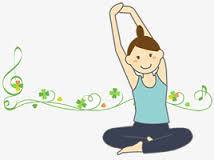 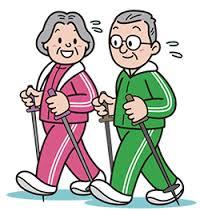 